.#32 counts introS1 : R ROCKING CHAIR, ROCK FWD, ½ TURN R, SWEEPS2 : CROSS TOE STRUT, BACK, CLOSE, R & L TOE STRUTS FWD** Restart here, wall 3S3 : STEP LOCK STEP, BRUSH, STEP LOCK STEP, BRUSHS4 : PIVOT ½ TURN L, PIVOT ¼ TURN L, JAZZ BOX SQUARES5 : SIDE, TOUCH, SIDE, TOUCH, R ROLLING VINE, TOUCHS6 : SIDE, TOUCH, SIDE, TOUCH, WEAVE ¼ TURN LS7 : KICK, KICK, BACK ROCK, MODIFIED MONTEREY ¼ TURN LS8 : MODIFIED MONTEREY ½ TURN R, COASTER STEP, BRUSH* Restart durin wall 3 after 16 counts, facing 12:00« Croquez la vie à pleines danses ! » Magali Chabret  -  galicountry76@yahoo.fr  -  www.galichabret.comFiche originale de la chorégraphe. Merci de ne pas modifier ces pas de quelque manière que ce soit.White Noise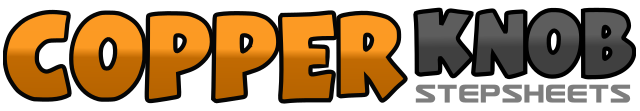 .......Count:64Wall:4Level:Improver.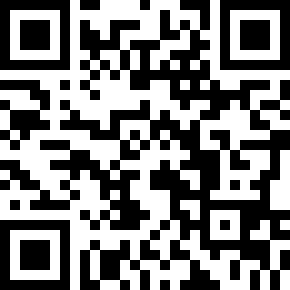 Choreographer:Magali CHABRET (FR) - September 2017Magali CHABRET (FR) - September 2017Magali CHABRET (FR) - September 2017Magali CHABRET (FR) - September 2017Magali CHABRET (FR) - September 2017.Music:White Noise - Lindsay Ell : (CD: The Project)White Noise - Lindsay Ell : (CD: The Project)White Noise - Lindsay Ell : (CD: The Project)White Noise - Lindsay Ell : (CD: The Project)White Noise - Lindsay Ell : (CD: The Project)........1-4Rock forward on RF – recover onto LF – rock back on RF – recover onto LF5-6Rock forward on RF – recover onto LF7-8Turn 1/2 right stepping RF forward – sweep LF forward  (6:00)1-2Cross left toe over RF – drop left heel3-4Step back on RF – close LF next to RF5-8Step forward on right toe – drop right heel – step forward on left toe – drop left heel1-4Step RF diagonally right forward – lock LF behind RF – step RF diagonally right forward – brush LF5-8Step LF diagonally left forward – lock RF behind LF – step LF diagonally left forward – brush RF1-2Step RF forward – pivot 1/2 turn left  (12:00)3-4Step RF forward – pivot 1/4 turn left  (9:00)5-8Cross RF over LF – step back on LF – step RF to right side – cross LF over RF1-2Step RF to right side – touch LF beside RF3-4Step LF to left side – touch RF beside LF5-6-7Turn 1/4 right stepping RF forward – turn 1/2 right stepping back on LF – turn 1/4 right stepping RF to side  (9:00)8Touch LF next to RF1-2Step LF to left side – touch RF beside LF3-4Step RF to right side – touch LF beside RF5-8Step LF to left side – step RF behind LF – turn 1/4 left stepping LF forward – step RF forward  (6:00)1-2Kick LF forward – kick LF forward3-4Rock back on LF – recover onto RF5-8Point LF to left side – turn 1/4 left stepping LF next to RF – point RF to right side – touch RF next to LF  (3:00)1-4Point RF to right side - turn 1/2 right stepping RF next to LF – point LF to left side – touch LF next to RF  (9:00)5-6-7Step back on ball of LF – close RF next to LF – step LF forward8Brush RF forward